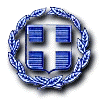 ΕΛΛΗΝΙΚΗ ΔΗΜΟΚΡΑΤΙΑΝΟΜΟΣ ΜΑΓΝΗΣΙΑΣΔΗΜΟΣ: ΖΑΓΟΡΑΣ ΜΟΥΡΕΣΙΟΥ---------Ταχ. Δ/νση: Ζαγορά, ΜαγνησίαςΓραφείο Κίνησης                                            ΠΛΗΡΟΦΟΡΙΕΣ: Μπόλης Ιωάννης	Tηλ.  24263-50104FAX 24260 - 23128ΤΚ 37001   Email: mpolisg.dim.z.m@gmail.com                                              	 -------ΠΡΟΣΚΛΗΣΗΤΕΧΝΙΚΕΣ ΠΡΟΔΙΑΓΡΑΦΕΣ - ΠΕΡΙΓΡΑΦΗ ΠΑΡΕΧΟΜΕΝΩΝ ΥΠΗΡΕΣΙΩΝ Οι απαιτούμενες υπηρεσίες από τον ανάδοχο είναι οι ακόλουθες:Μεταβίβαση και έκδοση νέας άδειας κυκλοφορίας δύο νέων φορτηγών αυτοκινήτων τα οποία προμηθεύτηκε πρόσφατα ο Δήμος Ζαγοράς - ΜουρεσίουΈκδοση νέων αδειών κυκλοφορίας των απορριμματοφόρων ΚΗΙ 8492, ΚΗΥ 9285, ΚΗΥ 9248, ΚΗΥ 9246 και ΚΗΥ 9252 στις οποίες θα αναγράφεται και η τοποθέτηση του συστήματος ABS τοποθετήθηκε πρόσφατα στα συγκεκριμένα οχήματαΤαξινόμηση οχήματος ΚΗΟ 9419Ο προϋπολογισμός των παρεχομένων υπηρεσιών  ανέρχεται στο ποσό των  1.178,00€ συμπεριλαμβανομένου του ΦΠΑ 24% και θα βαρύνει τον ΚΑ 00-6495.01 για λοιπές δαπάνες γενικής φύσεως  του προϋπολογισμού του οικονομικού έτους 2018. Στον παρακάτω πίνακα παρουσιάζονται αναλυτικά τα ποσά ανά παρεχόμενη υπηρεσία:Όλα τα παράβολα που απαιτούνται για την μεταβίβαση, την αντικατάσταση πινακίδων, την οφειλή τελών κυκλοφορίας των ανωτέρων αυτοκινήτων θα βαρύνουν τον Δήμο Ζαγοράς Μουρεσίου. Στο ποσό της αμοιβής συμπεριλαμβάνονται οι βαρύνοντες τον εντολοδόχο φόροι και βάρη. Η αμοιβή δεν υπόκειται σε καμία αναθεώρηση για οποιοδήποτε λόγο και αιτία και παραμένει σταθερή και αμετάβλητη καθ' όλη την διάρκεια ισχύος της εντολής. Η εργασία αυτή θα εκτελεστεί αμέσως με την ανάρτηση της απόφασης στην ΔΙΑΥΓΕΙΑ. Ο Δήμος οφείλει μέσω των υπηρεσιών του να πληρώσει το συμφωνημένο τίμημα. Κατά τα λοιπά έχουν εφαρμογή οι διατάξεις της ισχύουσας νομοθεσίας όπως ακριβώς ισχύουν.Παρακαλούμε, να μας αποστείλετε σχετική προσφορά μέχρι και στις 29.11.2018 και ώρα 11:00 π.μ.Σύμφωνα με το άρθρο 2, παρ. 1, εδ. 31 του ν. 4412/2016, ως απευθείας ανάθεση νοείται η διαδικασία ανάθεσης χωρίς εκ των προτέρων δημοσιότητα, στο πλαίσιο της οποίας οι αναθέτουσες αρχές/αναθέτοντες φορείς αναθέτουν σύμβαση στο φορέα της επιλογής τους, κατόπιν έρευνας αγοράς και διαβούλευσης με έναν ή περισσότερους οικονομικούς φορείς. Συνεπώς, οι αναθέτουσες αρχές/αναθέτοντες φορείς έχουν την ευχέρεια να απευθύνονται σε συγκεκριμένους οικονομικές φορείς της επιλογής τους. Περαιτέρω, η ευχέρεια αυτή δεν αποκλείει την πιθανότητα άλλος  οικονομικός φορέας να υποβάλει προσφορά στο πλαίσιο της διαδικασίας της απευθείας ανάθεσης. Στην περίπτωση αυτή, η αναθέτουσα αρχή/αναθέτων φορέας θα πρέπει να εξετάσει και την εν λόγω προσφορά.Για το Γραφείο ΚίνησηςΟ Αρμόδιος Υπάλληλος ΜΠΟΛΗΣ ΙΩΑΝΝΗΣ	Α/ΑΠΕΡΙΓΡΑΦΗ ΥΠΗΡΕΣΙΑΣΠΟΣΟ1ΜΕΤΑΒΙΒΑΣΗ ΚΑΙ ΕΚΔΟΣΗ ΑΔΕΙΑΣ 2 ΝΕΩΝ ΦΟΡΤΗΓΩΝ ΑΥΤΟΚΙΝΗΤΩΝ300,002ΕΚΔΟΣΗ ΝΕΩΝ ΑΔΙΩΝ ΚΥΚΛΟΦΟΡΙΑΣ 5 ΑΠΟΡΡΙΜΜΑΤΟΦΟΡΩΝ ΛΟΓΩ ΤΗΣ ΤΟΠΟΘΕΤΗΣΗΣ ΣΥΣΤΗΜΑΤΟΣ ABS500,003ΤΑΞΙΝΟΜΗΣΗ ΟΧΗΜΑΤΟΣ ΚΗΟ 9419150,00Σύνολο950,00Φ.Π.Α. 24 %228,00Γενικό Σύνολο1.178,00